20 квт Водогрейный котел на твердом топливе Тепло - 20Площадь  отопления -  от 150 до 200 м2
* - стоимость котла без ящика ЗИП (запасные части, инструменты и принадлежности)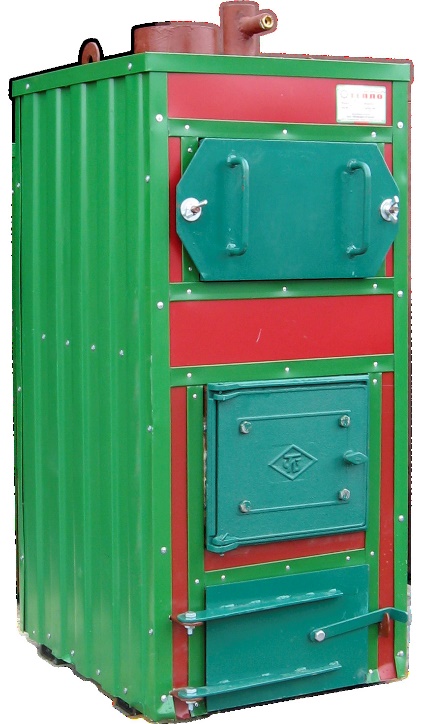 ОПИСАНИЕ 20 квт Водогрейный котел Тепло – 20 вертикальныйКотел «Тепло - 20» предназначен для использования в малой котельной, обеспечивающей теплом здания и сооружения площадью 150-200 м2. Котел работает на естественной тяге и циркуляции, поэтому не требуется дымосос и вентилятор. Котел создан для работы на каменном угле, сухих дровах различных пород, малозольных брикетах и пеллетах (древесных, растительных).  Вертикальная компоновка котла позволяет располагать поверхности нагрева ярусами, и тем самым обеспечивать высокий уровень КПД (до 85%). Кроме этого, поверхности нагрева удобно чистить даже во время работы, что делает ненужным проведения специальных работ по подготовке котла к отопительному сезону. Движение дымовых газов двухходовое или трехходовое, в зависимости от требуемой производительности котла. Легкая обмуровка котла и его ручное обслуживание обеспечивают удобство монтажа и эксплуатации. По желанию заказчика в комплект поставки может быть включен ящик  ЗИП (запасных частей, инструментов и принадлежностей).По согласованию с заказчиком,  котел может быть переоборудован под использование ТЭНов (трубчатых электронагревателей), и оснащен автоматикой, поддерживающей температуру воды на определенном уровне. Использование автоматики экономит 35-40% электроэнергии.  Котлы марки «Тепло» не подлежат надзору контролирующих органов и не требуют особых условий расположения котла внутри зданий. Это сокращает период от приобретения котла до ввода его в эксплуатацию.ТЕХНИЧЕСКИЕ ХАРАКТЕРИСТИКИ 20 квт Водогрейный котел Тепло - 20*Расчетная калорийность топлива 5500 ккал/кгКОМПЛЕКТАЦИЯ ПОСТАВКИ 20 квт Водогрейный котел Тепло - 20По желанию заказчика:спроектируем котельную (осуществим привязку оборудования к помещению и месту установки);изготовим: расширительный бак, дымовую трубу;автоматизируем  водогрейный котел и процессы;поставим: циркуляционный насос, запорную арматуру, дымовую трубу;смонтируем котельную полностью или отдельные ее элементы.№Параметры Величина1Отапливаемая площадь при высоте помещения 3 м, от150 м22Теплопроизводительность: 
номинальная20 кВт/ч2максимальная25 кВт/ч3Вид топливаКаменный уголь4Расход топлива при максимальной нагрузке котла*2,8* кг/ч5Площадь поверхности нагрева1,4 м26КПД до85%7Расход воды через котел, не менее0,5 м3/ч8Температура теплоносителя:
на входе, не менее70 °С8на выходе, не более95 °С9Рабочее давление воды, не более0,15МПа (1,5 кгс/см2)10Габариты
Высота х Ширина х Глубина1300х675х745 мм11Масса в объеме поставки, не более290 кг12Срок службы, не менее10 лет№НаименованиеКоличество, штСтоимость, руб,     вкл. НДС1Водогрейный котел Тепло - 20 в изоляции и легкой обмуровке138 3802Ящик ЗИП (запасные части, инструменты и принадлежности) в составе:11 4202кочерга1-2совок1-2скребок для чистки труб2-2биметаллический термометр1-2предохранительный клапан1-Всего (комплект в сборе)Всего (комплект в сборе)Всего (комплект в сборе)39 800